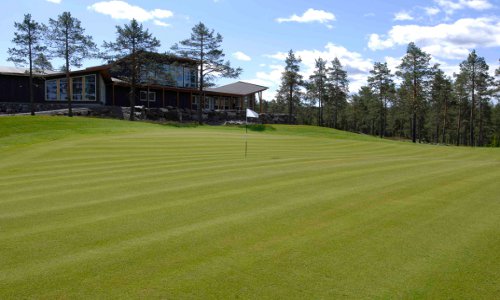 Bli kjent med Liermoen friluftsområde!Vi har gleden av å invitere dere til åpen dag på Liermoen friluftsområdeOnsdag 14. mai kl 10.00 – 14.00Program for dagen:10.00		Oppmøte på Flerbrukshuset på Liermoen10.00 – 11.00	Velkommen med kaffe og kringle 11.00 – 12.30	Etter eget ønske utforsker vi området på Liermoen, hvor det er mulig å gå natursti, prøve volleyball/badmington og enkle golføvelser.12.30 		Lunsj med drikke14.00		AvslutningTa på deg gode sko og passende klær.Kan være lurt å ha med seg eget drikke/drikkeflaske.Påmelding til:Ditt lokale dagsenterInnen torsdag 08. maiEgenandel som inkluderer alt: kr 100,- (betales ved oppmøte)